SENIOR CLASS DUES 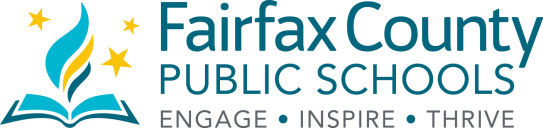 Class of 2019 Senior year is here for the Class of 2019! Mark your calendars - Graduation will be held on Friday, June 7th at 7:00 p.m. at DAR Constitution Hall. Senior dues are $135.00*. Payment must be made by Thursday, January 24, 2019. Dues paid after this date will be charged a $15 late fee. Payments can be made online through myschoolbucks.com or by check.  If paying by check, please make checks payable to JMHS Class of 2019 and make sure the student’s name and t-shirt size are written on the check. Please turn in checks to the Main Office to be put in the Senior Class mailbox.* If you qualify for the FCPS Free or Reduced Lunch Program, please see your school counselor. This fee provides for the graduation ceremony and facility use, programs for graduation, cap and gown, diploma, diploma cover, senior field trip, senior picnic, senior breakfasts, a senior class t-shirt, and additional expenses associated with the senior year. Cap and gown measurements will be collected during Warhawk Time during the first weeks of school. Balfour provides information packets regarding graduation announcements and senior items.  Packets will be mailed home.  Additional senior information will be available on the Senior class website shortly.If you have questions, please contact the Senior Class ChiefsJosh Mlynar at jjmlynar@fcps.eduVictoria Noyes at vmnoyes@fcps.eduSarah Bartosiak at slbartosiak@fcps.eduWe are looking forward to a GREAT year with the Class of 2019!